附件3：钉钉注册流程一、下载钉钉APP在钉钉官网（http://www.dingtalk.com)下载钉钉客户端。钉钉支持iOS、Android、Windows、Mac四大平台，适配iPad，电脑和手机消息可实时同步。二、注册钉钉账号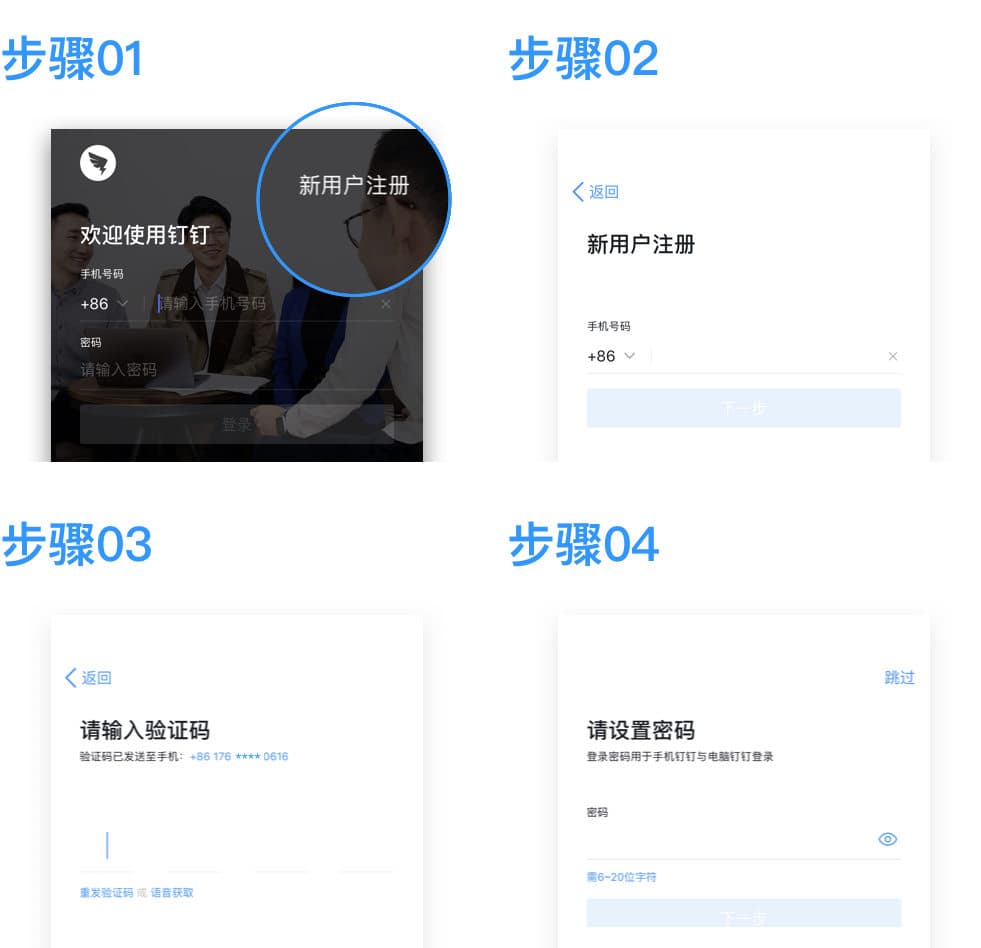 三、验证钉钉账号是否注册成功请输入您的钉钉账号和密码登录钉钉。